Визитная карточка проекта местных инициатив (проекта)«Устройство ограждения земельных участков для размещения объектов спортивного назначения и для эксплуатации и обслуживания сельского Дома культуры по улице 2-я Пятилетка села Ейское Укрепление»1. Руководитель инициативной группы проекта: Шевченко Зоя Сергеевна, руководитель ТОС № 12. Адрес реализации проекта: Щербиновский район, село Ейское Укрепление3. Стоимость проекта: 577 831 рубль4. Описание проекта: выполнение работ по установке нового ограждения земельных участков для размещения объектов спортивного назначения и для эксплуатации и обслуживания сельского Дома культуры, по образцу ограждения установленного в 2020 году5. Количество благополучателей: 1653 человека (80 %)(% от населения)6. Визуализация проекта: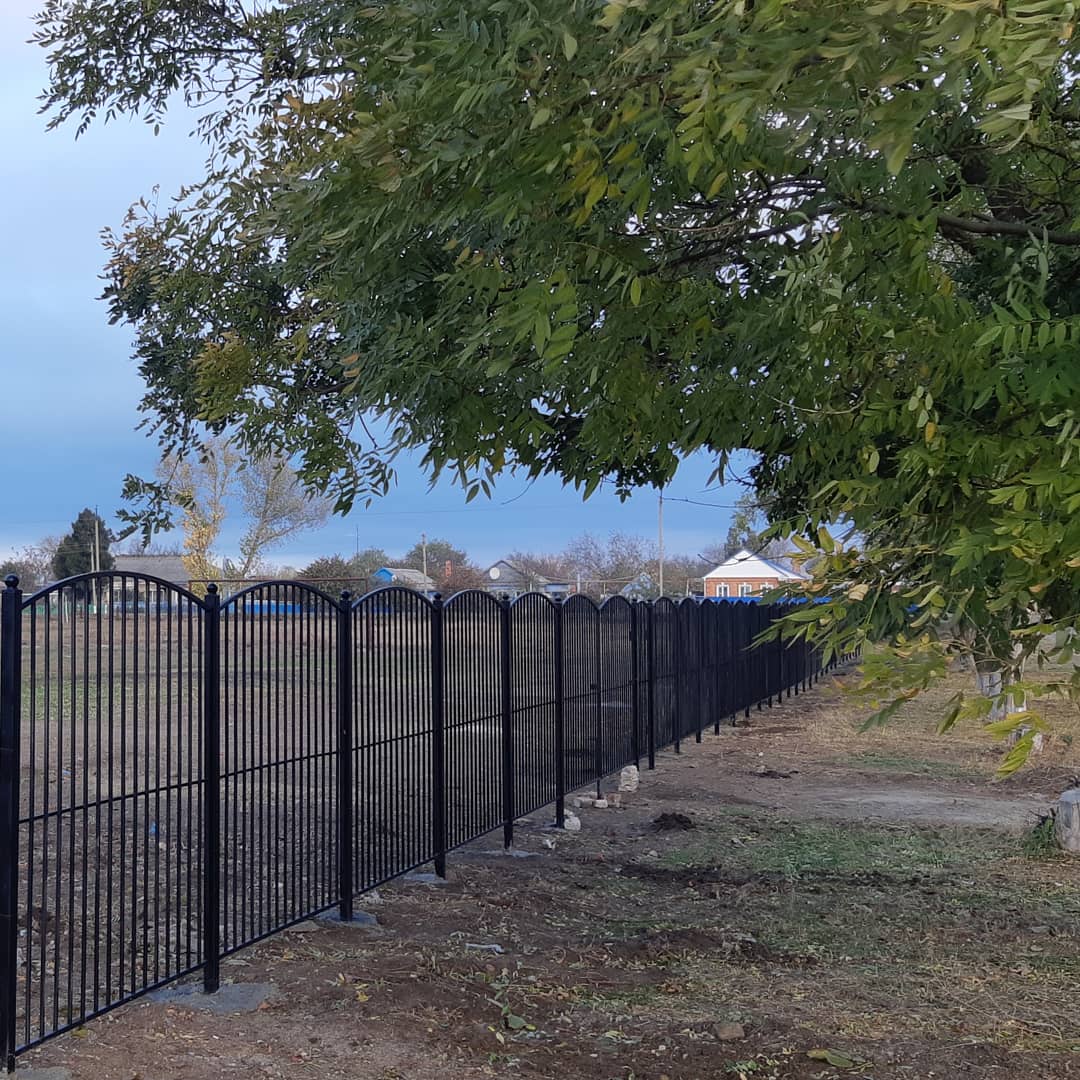 7. Фото объекта до реализации проекта: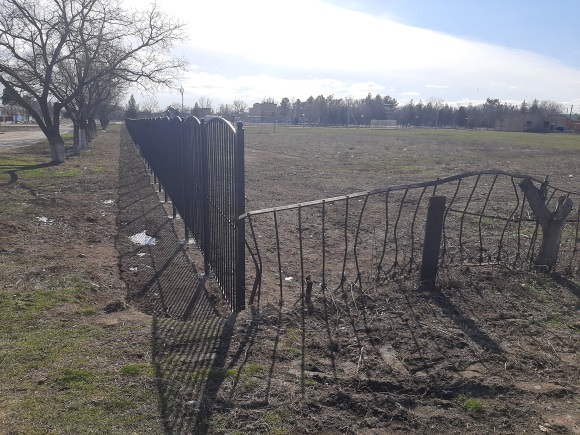 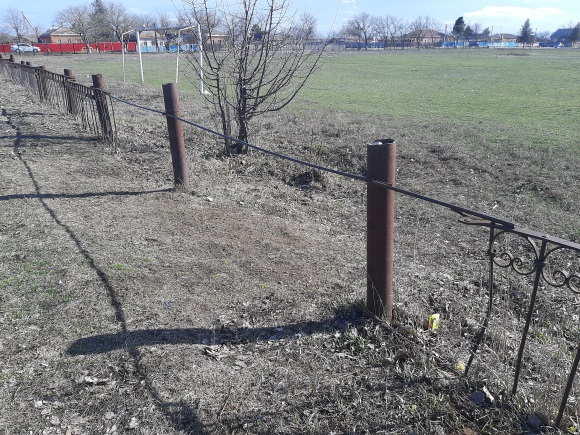 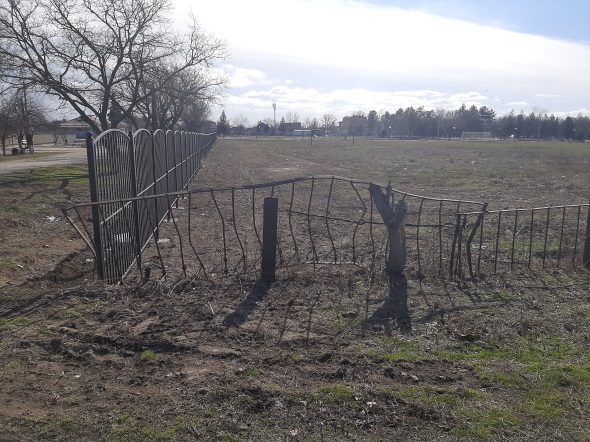 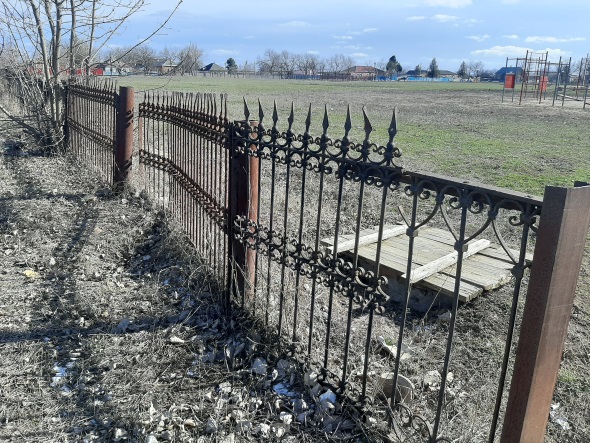 